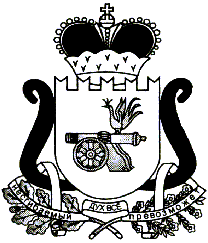 ЕЛЬНИНСКИЙ РАЙОННЫЙ СОВЕТ ДЕПУТАТОВ      					       Р Е Ш Е Н И Еот    21.02.2018                                                                                            №11Об утверждении перечня           имущества государственной                     собственности Смоленской области, подлежащего передаче в   собственность            муниципального  образования        «Ельнинский район»   Смоленской областиВ соответствии с областным законом от 27.02.2002 №22-з «О порядке управления и распоряжения государственной собственностью в Смоленской области», Уставом муниципального образования «Ельнинский район» Смоленской области (новая редакция),  Положением о порядке управления и распоряжения объектами муниципальной собственности  муниципального образования «Ельнинский район» Смоленской области, утвержденного  решением Ельнинского районного Совета депутатов от 27.03.2014  № 12 Ельнинский районный Совет депутатов  р е ш и л: Утвердить  прилагаемый перечень имущества государственной собственности Смоленской области, подлежащего передаче в  собственность муниципального образования «Ельнинский район» Смоленской области, согласно приложению.ПроектОтп. 1 экз. – в дело                                          Разослать:, Исп. А.А. Макаренкова                                          отд.эк.(4 экз), 4-29-09                                                             «___» ________ 2018 г.                                   Разработчик:В.М. Никонорова4-24-33«__» _________ 2018 г.Визы:Е.А.Жукова                                                             «___» ________ 2018 гПриложение  к решению  Ельнинского районного Совета депутатов  от 21.02. 2018г.ПЕРЕЧЕНЬимущества  государственной собственности Смоленской области, подлежащего передаче в собственность муниципального образования  «Ельнинский район» Смоленской областиПредседатель Ельнинскогорайонного Совета депутатов_____________ Е.Н. ГераськоваГлава муниципальногообразования «Ельнинский район»Смоленской области________________ Н.Д. Мищенков№  п/пНаименованиеЕд. изм.КоличествоЦенаСумма1Мяч баскетбольный № 7 тренировочныйшт18908902Мяч баскетбольный № 5шт1100010003Мяч футбольный № 5 тренировочныйшт18408404Мяч волейбольный  тренировочныйшт18908905Воланшт3351056Доска наклонная навеснаяшт2240048007Набор для подвижных игр (в сумке) В комплект входит:- 2 ракетки (длина   60 см) и волан для бадминтона;- 2 пластиковые тарелки (диаметр 18 см) и теннисный мяч (диаметр   6,5 см);- игра «перетяни мяч»;- пластиковая летающая тарелка (диаметр   23 см);- 1 шт. скакалки  резиновых с пластиковыми ручками (длина   2,8 м).Комплект упакован в сумку-рюкзачоккомплект477030808Мат гимнастический складнойМат гимнастический складной (2 сложения) оснащен боковыми ручками для переноски и удлинённой молнией со скрытыми замками для монтажа поролона. Основные размеры,  : длина - 2000 мм, ширина – 1000 мм, высота – 100 ммшт33800114009Снаряд для функционального тренинга Характеристики:Карабин – максимальная нагрузка 160 кг.Рукоятки: прорезиненныеДверное крепление: естьУдлинитель с карабином: естьЦвет: черно-желтый.шт442001680010Жгут тренировочный полимерный эластичный шт4750300011Перекладина навесная универсальная42250900012Ракетка для бадминтонапара21180378013Кольцо баскетбольноешт2770154014Сетка баскетбольнаяшт29218415Щит баскетбольный Изготовлен из цельного листа влагостойкой фанеры размером   1200х900 мм, окрашен эмалью белого цвета, на щите нанесена разметка эмалью красного цвета.шт254001080016Мяч для настольного теннисашт103882417Ракетка для настольного теннисашт81070856018Компас спортивныйшт220040019Палатка 4-x местнаяПалатка туристическая. Количество мест - 4 шт.Тип каркаса - внутренний.Геометрия  - полусфера.Материал тента - полиэстр 190Т. Материал внутренней палатки - дышащий полиэстр.Материал пола - армированный полиэтилен плотностью 140 г/кв.м.Вентиляционное отверстие имеется.Антимоскитная сетка имеется.Швы – проклеенные.Габариты палатки –  3300х2400х1300 мм.Габариты внутренней палатки –  2100х2100 мм.Вес –   3,8 кг.шт350601518020Набор для игры в шахматышт170070021Набор для игры в шашкишт590450Итого: Итого: Итого: Итого: Итого: 94 223,00